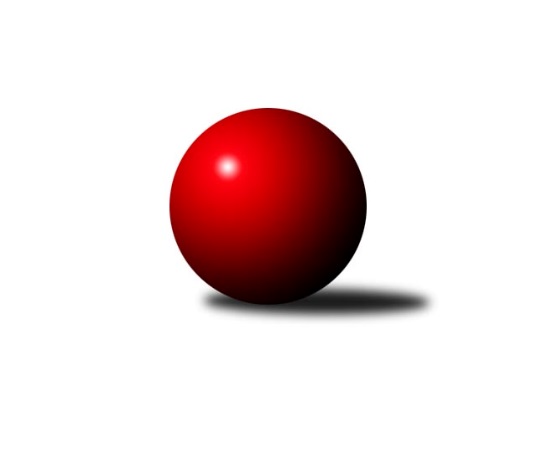 Č.2Ročník 2021/2022	16.5.2024 1. KLZ 2021/2022Statistika 2. kolaTabulka družstev:		družstvo	záp	výh	rem	proh	skore	sety	průměr	body	plné	dorážka	chyby	1.	KK Slovan Rosice	3	3	0	0	21.0 : 3.0 	(46.0 : 26.0)	3399	6	2256	1144	16.7	2.	KK Slavia Praha	2	2	0	0	13.0 : 3.0 	(27.5 : 20.5)	3468	4	2278	1191	20	3.	SKK Náchod	2	1	0	1	10.0 : 6.0 	(32.0 : 16.0)	3504	2	2267	1237	16	4.	KK Konstruktiva Praha	2	1	0	1	7.0 : 9.0 	(19.5 : 28.5)	3249	2	2211	1038	33	5.	TJ Spartak Přerov	2	1	0	1	7.0 : 9.0 	(19.5 : 28.5)	3197	2	2150	1048	36.5	6.	KK Jihlava	2	1	0	1	7.0 : 9.0 	(15.0 : 33.0)	3181	2	2177	1004	39	7.	TJ Valašské Meziříčí	2	1	0	1	5.0 : 11.0 	(20.5 : 27.5)	3244	2	2221	1023	33	8.	SKK Rokycany	3	1	0	2	10.0 : 14.0 	(35.5 : 36.5)	3354	2	2220	1134	24	9.	KC Zlín	2	0	0	2	5.0 : 11.0 	(24.5 : 23.5)	3300	0	2246	1054	34	10.	KK Blansko	2	0	0	2	3.0 : 13.0 	(24.0 : 24.0)	3201	0	2165	1036	37.5Tabulka doma:		družstvo	záp	výh	rem	proh	skore	sety	průměr	body	maximum	minimum	1.	KK Slavia Praha	2	2	0	0	13.0 : 3.0 	(27.5 : 20.5)	3468	4	3483	3453	2.	SKK Náchod	1	1	0	0	8.0 : 0.0 	(21.0 : 3.0)	3561	2	3561	3561	3.	KK Slovan Rosice	1	1	0	0	7.0 : 1.0 	(16.5 : 7.5)	3390	2	3390	3390	4.	KK Jihlava	1	1	0	0	7.0 : 1.0 	(12.0 : 12.0)	3150	2	3150	3150	5.	TJ Valašské Meziříčí	1	1	0	0	5.0 : 3.0 	(12.5 : 11.5)	3266	2	3266	3266	6.	SKK Rokycany	2	1	0	1	7.0 : 9.0 	(24.0 : 24.0)	3448	2	3504	3391	7.	TJ Spartak Přerov	0	0	0	0	0.0 : 0.0 	(0.0 : 0.0)	0	0	0	0	8.	KK Blansko	1	0	0	1	2.0 : 6.0 	(12.0 : 12.0)	3260	0	3260	3260	9.	KC Zlín	1	0	0	1	2.0 : 6.0 	(12.0 : 12.0)	3172	0	3172	3172	10.	KK Konstruktiva Praha	1	0	0	1	1.0 : 7.0 	(7.5 : 16.5)	3205	0	3205	3205Tabulka venku:		družstvo	záp	výh	rem	proh	skore	sety	průměr	body	maximum	minimum	1.	KK Slovan Rosice	2	2	0	0	14.0 : 2.0 	(29.5 : 18.5)	3404	4	3442	3366	2.	KK Konstruktiva Praha	1	1	0	0	6.0 : 2.0 	(12.0 : 12.0)	3292	2	3292	3292	3.	TJ Spartak Přerov	2	1	0	1	7.0 : 9.0 	(19.5 : 28.5)	3197	2	3260	3134	4.	KK Slavia Praha	0	0	0	0	0.0 : 0.0 	(0.0 : 0.0)	0	0	0	0	5.	KC Zlín	1	0	0	1	3.0 : 5.0 	(12.5 : 11.5)	3427	0	3427	3427	6.	SKK Rokycany	1	0	0	1	3.0 : 5.0 	(11.5 : 12.5)	3260	0	3260	3260	7.	SKK Náchod	1	0	0	1	2.0 : 6.0 	(11.0 : 13.0)	3447	0	3447	3447	8.	KK Blansko	1	0	0	1	1.0 : 7.0 	(12.0 : 12.0)	3141	0	3141	3141	9.	TJ Valašské Meziříčí	1	0	0	1	0.0 : 8.0 	(8.0 : 16.0)	3222	0	3222	3222	10.	KK Jihlava	1	0	0	1	0.0 : 8.0 	(3.0 : 21.0)	3212	0	3212	3212Tabulka podzimní části:		družstvo	záp	výh	rem	proh	skore	sety	průměr	body	doma	venku	1.	KK Slovan Rosice	3	3	0	0	21.0 : 3.0 	(46.0 : 26.0)	3399	6 	1 	0 	0 	2 	0 	0	2.	KK Slavia Praha	2	2	0	0	13.0 : 3.0 	(27.5 : 20.5)	3468	4 	2 	0 	0 	0 	0 	0	3.	SKK Náchod	2	1	0	1	10.0 : 6.0 	(32.0 : 16.0)	3504	2 	1 	0 	0 	0 	0 	1	4.	KK Konstruktiva Praha	2	1	0	1	7.0 : 9.0 	(19.5 : 28.5)	3249	2 	0 	0 	1 	1 	0 	0	5.	TJ Spartak Přerov	2	1	0	1	7.0 : 9.0 	(19.5 : 28.5)	3197	2 	0 	0 	0 	1 	0 	1	6.	KK Jihlava	2	1	0	1	7.0 : 9.0 	(15.0 : 33.0)	3181	2 	1 	0 	0 	0 	0 	1	7.	TJ Valašské Meziříčí	2	1	0	1	5.0 : 11.0 	(20.5 : 27.5)	3244	2 	1 	0 	0 	0 	0 	1	8.	SKK Rokycany	3	1	0	2	10.0 : 14.0 	(35.5 : 36.5)	3354	2 	1 	0 	1 	0 	0 	1	9.	KC Zlín	2	0	0	2	5.0 : 11.0 	(24.5 : 23.5)	3300	0 	0 	0 	1 	0 	0 	1	10.	KK Blansko	2	0	0	2	3.0 : 13.0 	(24.0 : 24.0)	3201	0 	0 	0 	1 	0 	0 	1Tabulka jarní části:		družstvo	záp	výh	rem	proh	skore	sety	průměr	body	doma	venku	1.	KK Slavia Praha	0	0	0	0	0.0 : 0.0 	(0.0 : 0.0)	0	0 	0 	0 	0 	0 	0 	0 	2.	KK Konstruktiva Praha	0	0	0	0	0.0 : 0.0 	(0.0 : 0.0)	0	0 	0 	0 	0 	0 	0 	0 	3.	KC Zlín	0	0	0	0	0.0 : 0.0 	(0.0 : 0.0)	0	0 	0 	0 	0 	0 	0 	0 	4.	KK Jihlava	0	0	0	0	0.0 : 0.0 	(0.0 : 0.0)	0	0 	0 	0 	0 	0 	0 	0 	5.	SKK Náchod	0	0	0	0	0.0 : 0.0 	(0.0 : 0.0)	0	0 	0 	0 	0 	0 	0 	0 	6.	SKK Rokycany	0	0	0	0	0.0 : 0.0 	(0.0 : 0.0)	0	0 	0 	0 	0 	0 	0 	0 	7.	KK Blansko	0	0	0	0	0.0 : 0.0 	(0.0 : 0.0)	0	0 	0 	0 	0 	0 	0 	0 	8.	TJ Valašské Meziříčí	0	0	0	0	0.0 : 0.0 	(0.0 : 0.0)	0	0 	0 	0 	0 	0 	0 	0 	9.	TJ Spartak Přerov	0	0	0	0	0.0 : 0.0 	(0.0 : 0.0)	0	0 	0 	0 	0 	0 	0 	0 	10.	KK Slovan Rosice	0	0	0	0	0.0 : 0.0 	(0.0 : 0.0)	0	0 	0 	0 	0 	0 	0 	0 Zisk bodů pro družstvo:		jméno hráče	družstvo	body	zápasy	v %	dílčí body	sety	v %	1.	Natálie Topičová 	KK Slovan Rosice 	3	/	3	(100%)	8.5	/	12	(71%)	2.	Andrea Axmanová 	KK Slovan Rosice 	3	/	3	(100%)	8	/	12	(67%)	3.	Lenka Findejsová 	SKK Rokycany 	3	/	3	(100%)	7.5	/	12	(63%)	4.	Lucie Vaverková 	KK Slovan Rosice 	3	/	3	(100%)	7.5	/	12	(63%)	5.	Martina Hrdinová 	SKK Náchod 	2	/	2	(100%)	8	/	8	(100%)	6.	Olga Hejhalová 	KK Slavia Praha 	2	/	2	(100%)	8	/	8	(100%)	7.	Simona Koutníková 	SKK Rokycany 	2	/	2	(100%)	7	/	8	(88%)	8.	Lucie Nevřivová 	KK Blansko  	2	/	2	(100%)	7	/	8	(88%)	9.	Anna Štraufová 	KK Slovan Rosice 	2	/	2	(100%)	6.5	/	8	(81%)	10.	Petra Najmanová 	KK Konstruktiva Praha  	2	/	2	(100%)	5	/	8	(63%)	11.	Helena Gruszková 	KK Slavia Praha 	2	/	2	(100%)	4.5	/	8	(56%)	12.	Vlasta Kohoutová 	KK Slavia Praha 	2	/	2	(100%)	4	/	8	(50%)	13.	Nikola Tatoušková 	KK Slovan Rosice 	2	/	3	(67%)	8	/	12	(67%)	14.	Šárka Majerová 	SKK Náchod 	1	/	1	(100%)	4	/	4	(100%)	15.	Martina Janyšková 	TJ Spartak Přerov 	1	/	1	(100%)	3	/	4	(75%)	16.	Nina Brožková 	SKK Náchod 	1	/	1	(100%)	2.5	/	4	(63%)	17.	Marie Olejníková 	TJ Valašské Meziříčí 	1	/	1	(100%)	2	/	4	(50%)	18.	Šárka Dvořáková 	KK Jihlava 	1	/	1	(100%)	2	/	4	(50%)	19.	Šárka Vacková 	KK Jihlava 	1	/	1	(100%)	2	/	4	(50%)	20.	Aneta Ondovčáková 	KK Slovan Rosice 	1	/	1	(100%)	2	/	4	(50%)	21.	Michaela Matlachová 	KC Zlín 	1	/	2	(50%)	5.5	/	8	(69%)	22.	Michaela Bagári 	KC Zlín 	1	/	2	(50%)	5	/	8	(63%)	23.	Martina Zimáková 	KC Zlín 	1	/	2	(50%)	5	/	8	(63%)	24.	Eliška Boučková 	SKK Náchod 	1	/	2	(50%)	5	/	8	(63%)	25.	Naděžda Novotná 	KK Konstruktiva Praha  	1	/	2	(50%)	4.5	/	8	(56%)	26.	Terezie Krákorová 	SKK Rokycany 	1	/	2	(50%)	4.5	/	8	(56%)	27.	Alena Kantnerová 	KK Slovan Rosice 	1	/	2	(50%)	4.5	/	8	(56%)	28.	Šárka Nováková 	TJ Spartak Přerov 	1	/	2	(50%)	4.5	/	8	(56%)	29.	Michaela Kučerová 	KK Slavia Praha 	1	/	2	(50%)	4	/	8	(50%)	30.	Lenka Concepción 	KK Jihlava 	1	/	2	(50%)	4	/	8	(50%)	31.	Šárka Marková 	KK Slavia Praha 	1	/	2	(50%)	4	/	8	(50%)	32.	Barbora Janyšková 	SKK Rokycany 	1	/	2	(50%)	4	/	8	(50%)	33.	Dana Uhříková 	TJ Valašské Meziříčí 	1	/	2	(50%)	4	/	8	(50%)	34.	Zuzana Machalová 	TJ Spartak Přerov 	1	/	2	(50%)	4	/	8	(50%)	35.	Natálie Trochtová 	KC Zlín 	1	/	2	(50%)	4	/	8	(50%)	36.	Marie Chlumská 	KK Konstruktiva Praha  	1	/	2	(50%)	4	/	8	(50%)	37.	Dita Trochtová 	KC Zlín 	1	/	2	(50%)	4	/	8	(50%)	38.	Nikola Portyšová 	SKK Náchod 	1	/	2	(50%)	4	/	8	(50%)	39.	Zdeňka Ševčíková 	KK Blansko  	1	/	2	(50%)	4	/	8	(50%)	40.	Klára Tobolová 	TJ Valašské Meziříčí 	1	/	2	(50%)	3.5	/	8	(44%)	41.	Edita Koblížková 	KK Konstruktiva Praha  	1	/	2	(50%)	3	/	8	(38%)	42.	Jana Braunová 	KK Jihlava 	1	/	2	(50%)	3	/	8	(38%)	43.	Kateřina Majerová 	SKK Náchod 	1	/	2	(50%)	3	/	8	(38%)	44.	Vladimíra Malinská 	KK Slavia Praha 	1	/	2	(50%)	3	/	8	(38%)	45.	Monika Pavelková 	TJ Spartak Přerov 	1	/	2	(50%)	3	/	8	(38%)	46.	Anna Mašlaňová 	TJ Spartak Přerov 	1	/	2	(50%)	3	/	8	(38%)	47.	Martina Melchertová 	KK Jihlava 	1	/	2	(50%)	2	/	8	(25%)	48.	Linda Lidman 	SKK Rokycany 	1	/	3	(33%)	5	/	12	(42%)	49.	Natálie Součková 	KK Blansko  	0	/	1	(0%)	2	/	4	(50%)	50.	Michaela Provazníková 	SKK Rokycany 	0	/	1	(0%)	2	/	4	(50%)	51.	Helena Daňková 	KK Blansko  	0	/	1	(0%)	2	/	4	(50%)	52.	Lucie Šťastná 	TJ Valašské Meziříčí 	0	/	1	(0%)	2	/	4	(50%)	53.	Markéta Vlčková 	TJ Valašské Meziříčí 	0	/	1	(0%)	2	/	4	(50%)	54.	Aneta Cvejnová 	SKK Náchod 	0	/	1	(0%)	1.5	/	4	(38%)	55.	Adriana Svobodová 	KC Zlín 	0	/	1	(0%)	1	/	4	(25%)	56.	Naděžda Dobešová 	KK Slovan Rosice 	0	/	1	(0%)	1	/	4	(25%)	57.	Petra Dočkalová 	KK Jihlava 	0	/	1	(0%)	1	/	4	(25%)	58.	Kateřina Fajdeková 	TJ Spartak Přerov 	0	/	1	(0%)	1	/	4	(25%)	59.	Pavla Žádníková 	KC Zlín 	0	/	1	(0%)	0	/	4	(0%)	60.	Ivana Marančáková 	TJ Valašské Meziříčí 	0	/	1	(0%)	0	/	4	(0%)	61.	Hana Kovářová 	KK Konstruktiva Praha  	0	/	1	(0%)	0	/	4	(0%)	62.	Karolína Derahová 	KK Jihlava 	0	/	1	(0%)	0	/	4	(0%)	63.	Nikola Tobolová 	TJ Valašské Meziříčí 	0	/	2	(0%)	4	/	8	(50%)	64.	Dana Musilová 	KK Blansko  	0	/	2	(0%)	4	/	8	(50%)	65.	Jana Čiháková 	KK Konstruktiva Praha  	0	/	2	(0%)	3	/	8	(38%)	66.	Stanislava Ovšáková 	TJ Valašské Meziříčí 	0	/	2	(0%)	3	/	8	(38%)	67.	Eva Wendl 	KK Blansko  	0	/	2	(0%)	3	/	8	(38%)	68.	Eva Rosendorfská 	KK Jihlava 	0	/	2	(0%)	1	/	8	(13%)	69.	Michaela Beňová 	TJ Spartak Přerov 	0	/	2	(0%)	1	/	8	(13%)	70.	Veronika Horková 	SKK Rokycany 	0	/	3	(0%)	2	/	12	(17%)Průměry na kuželnách:		kuželna	průměr	plné	dorážka	chyby	výkon na hráče	1.	SKK Rokycany, 1-4	3475	2269	1206	19.5	(579.3)	2.	SK Žižkov Praha, 1-4	3396	2280	1116	25.5	(566.0)	3.	SKK Nachod, 1-4	3386	2233	1153	24.0	(564.4)	4.	KK Konstruktiva Praha, 2-5	3285	2187	1098	23.0	(547.6)	5.	KK Blansko, 1-6	3276	2228	1047	36.0	(546.0)	6.	TJ Valašské Meziříčí, 1-4	3263	2194	1069	29.5	(543.8)	7.	KK Slovan Rosice, 1-4	3262	2189	1072	28.5	(543.7)	8.	KC Zlín, 1-4	3216	2172	1043	36.5	(536.0)	9.	KK PSJ Jihlava, 1-4	3145	2142	1003	41.5	(524.3)Nejlepší výkony na kuželnách:SKK Rokycany, 1-4SKK Rokycany	3504	2. kolo	Simona Koutníková 	SKK Rokycany	626	2. koloSKK Náchod	3447	2. kolo	Barbora Janyšková 	SKK Rokycany	616	2. kolo		. kolo	Martina Hrdinová 	SKK Náchod	611	2. kolo		. kolo	Eliška Boučková 	SKK Náchod	579	2. kolo		. kolo	Linda Lidman 	SKK Rokycany	579	2. kolo		. kolo	Terezie Krákorová 	SKK Rokycany	576	2. kolo		. kolo	Aneta Cvejnová 	SKK Náchod	572	2. kolo		. kolo	Nina Brožková 	SKK Náchod	570	2. kolo		. kolo	Lenka Findejsová 	SKK Rokycany	561	2. kolo		. kolo	Kateřina Majerová 	SKK Náchod	560	2. koloSK Žižkov Praha, 1-4KK Slavia Praha	3483	2. kolo	Olga Hejhalová 	KK Slavia Praha	659	2. koloKK Slavia Praha	3453	1. kolo	Olga Hejhalová 	KK Slavia Praha	621	1. koloKC Zlín	3427	1. kolo	Helena Gruszková 	KK Slavia Praha	617	1. koloTJ Valašské Meziříčí	3222	2. kolo	Michaela Bagári 	KC Zlín	609	1. kolo		. kolo	Vlasta Kohoutová 	KK Slavia Praha	595	1. kolo		. kolo	Natálie Trochtová 	KC Zlín	585	1. kolo		. kolo	Helena Gruszková 	KK Slavia Praha	584	2. kolo		. kolo	Šárka Marková 	KK Slavia Praha	573	2. kolo		. kolo	Michaela Matlachová 	KC Zlín	570	1. kolo		. kolo	Markéta Vlčková 	TJ Valašské Meziříčí	570	2. koloSKK Nachod, 1-4SKK Náchod	3561	1. kolo	Aneta Cvejnová 	SKK Náchod	628	1. koloKK Jihlava	3212	1. kolo	Eliška Boučková 	SKK Náchod	606	1. kolo		. kolo	Martina Hrdinová 	SKK Náchod	601	1. kolo		. kolo	Kateřina Majerová 	SKK Náchod	594	1. kolo		. kolo	Nikola Portyšová 	SKK Náchod	577	1. kolo		. kolo	Lenka Concepción 	KK Jihlava	568	1. kolo		. kolo	Petra Dočkalová 	KK Jihlava	563	1. kolo		. kolo	Šárka Majerová 	SKK Náchod	555	1. kolo		. kolo	Jana Braunová 	KK Jihlava	554	1. kolo		. kolo	Martina Melchertová 	KK Jihlava	528	1. koloKK Konstruktiva Praha, 2-5KK Slovan Rosice	3366	2. kolo	Petra Najmanová 	KK Konstruktiva Praha 	587	2. koloKK Konstruktiva Praha 	3205	2. kolo	Natálie Topičová 	KK Slovan Rosice	587	2. kolo		. kolo	Alena Kantnerová 	KK Slovan Rosice	573	2. kolo		. kolo	Lucie Vaverková 	KK Slovan Rosice	567	2. kolo		. kolo	Marie Chlumská 	KK Konstruktiva Praha 	563	2. kolo		. kolo	Nikola Tatoušková 	KK Slovan Rosice	549	2. kolo		. kolo	Edita Koblížková 	KK Konstruktiva Praha 	547	2. kolo		. kolo	Anna Štraufová 	KK Slovan Rosice	547	2. kolo		. kolo	Andrea Axmanová 	KK Slovan Rosice	543	2. kolo		. kolo	Naděžda Novotná 	KK Konstruktiva Praha 	539	2. koloKK Blansko, 1-6KK Konstruktiva Praha 	3292	1. kolo	Zdeňka Ševčíková 	KK Blansko 	576	1. koloKK Blansko 	3260	1. kolo	Edita Koblížková 	KK Konstruktiva Praha 	569	1. kolo		. kolo	Petra Najmanová 	KK Konstruktiva Praha 	564	1. kolo		. kolo	Dana Musilová 	KK Blansko 	562	1. kolo		. kolo	Lucie Nevřivová 	KK Blansko 	560	1. kolo		. kolo	Naděžda Novotná 	KK Konstruktiva Praha 	560	1. kolo		. kolo	Eva Wendl 	KK Blansko 	556	1. kolo		. kolo	Jana Čiháková 	KK Konstruktiva Praha 	542	1. kolo		. kolo	Marie Chlumská 	KK Konstruktiva Praha 	530	1. kolo		. kolo	Hana Kovářová 	KK Konstruktiva Praha 	527	1. koloTJ Valašské Meziříčí, 1-4TJ Valašské Meziříčí	3266	1. kolo	Lenka Findejsová 	SKK Rokycany	562	1. koloSKK Rokycany	3260	1. kolo	Marie Olejníková 	TJ Valašské Meziříčí	560	1. kolo		. kolo	Simona Koutníková 	SKK Rokycany	559	1. kolo		. kolo	Dana Uhříková 	TJ Valašské Meziříčí	558	1. kolo		. kolo	Veronika Horková 	SKK Rokycany	550	1. kolo		. kolo	Lucie Šťastná 	TJ Valašské Meziříčí	549	1. kolo		. kolo	Klára Tobolová 	TJ Valašské Meziříčí	541	1. kolo		. kolo	Linda Lidman 	SKK Rokycany	536	1. kolo		. kolo	Nikola Tobolová 	TJ Valašské Meziříčí	534	1. kolo		. kolo	Terezie Krákorová 	SKK Rokycany	531	1. koloKK Slovan Rosice, 1-4KK Slovan Rosice	3390	1. kolo	Natálie Topičová 	KK Slovan Rosice	598	1. koloTJ Spartak Přerov	3134	1. kolo	Nikola Tatoušková 	KK Slovan Rosice	596	1. kolo		. kolo	Lucie Vaverková 	KK Slovan Rosice	591	1. kolo		. kolo	Zuzana Machalová 	TJ Spartak Přerov	543	1. kolo		. kolo	Kateřina Fajdeková 	TJ Spartak Přerov	540	1. kolo		. kolo	Alena Kantnerová 	KK Slovan Rosice	538	1. kolo		. kolo	Andrea Axmanová 	KK Slovan Rosice	538	1. kolo		. kolo	Anna Mašlaňová 	TJ Spartak Přerov	531	1. kolo		. kolo	Anna Štraufová 	KK Slovan Rosice	529	1. kolo		. kolo	Šárka Nováková 	TJ Spartak Přerov	523	1. koloKC Zlín, 1-4TJ Spartak Přerov	3260	2. kolo	Šárka Nováková 	TJ Spartak Přerov	581	2. koloKC Zlín	3172	2. kolo	Martina Janyšková 	TJ Spartak Přerov	568	2. kolo		. kolo	Michaela Matlachová 	KC Zlín	567	2. kolo		. kolo	Zuzana Machalová 	TJ Spartak Přerov	555	2. kolo		. kolo	Martina Zimáková 	KC Zlín	553	2. kolo		. kolo	Monika Pavelková 	TJ Spartak Přerov	527	2. kolo		. kolo	Michaela Bagári 	KC Zlín	524	2. kolo		. kolo	Adriana Svobodová 	KC Zlín	516	2. kolo		. kolo	Dita Trochtová 	KC Zlín	516	2. kolo		. kolo	Michaela Beňová 	TJ Spartak Přerov	516	2. koloKK PSJ Jihlava, 1-4KK Jihlava	3150	2. kolo	Lenka Concepción 	KK Jihlava	584	2. koloKK Blansko 	3141	2. kolo	Eva Wendl 	KK Blansko 	572	2. kolo		. kolo	Jana Braunová 	KK Jihlava	552	2. kolo		. kolo	Lucie Nevřivová 	KK Blansko 	549	2. kolo		. kolo	Natálie Součková 	KK Blansko 	528	2. kolo		. kolo	Martina Melchertová 	KK Jihlava	521	2. kolo		. kolo	Zdeňka Ševčíková 	KK Blansko 	519	2. kolo		. kolo	Šárka Dvořáková 	KK Jihlava	503	2. kolo		. kolo	Eva Rosendorfská 	KK Jihlava	495	2. kolo		. kolo	Šárka Vacková 	KK Jihlava	495	2. koloČetnost výsledků:	8.0 : 0.0	2x	7.0 : 1.0	2x	6.0 : 2.0	1x	5.0 : 3.0	2x	2.0 : 6.0	2x	1.0 : 7.0	1x